RICHMOND RECREATIONHALLOWEEN CARDSSUPPLIES:-CONSTRUCTION PAPER-PAINT-SCISSORS-GLUE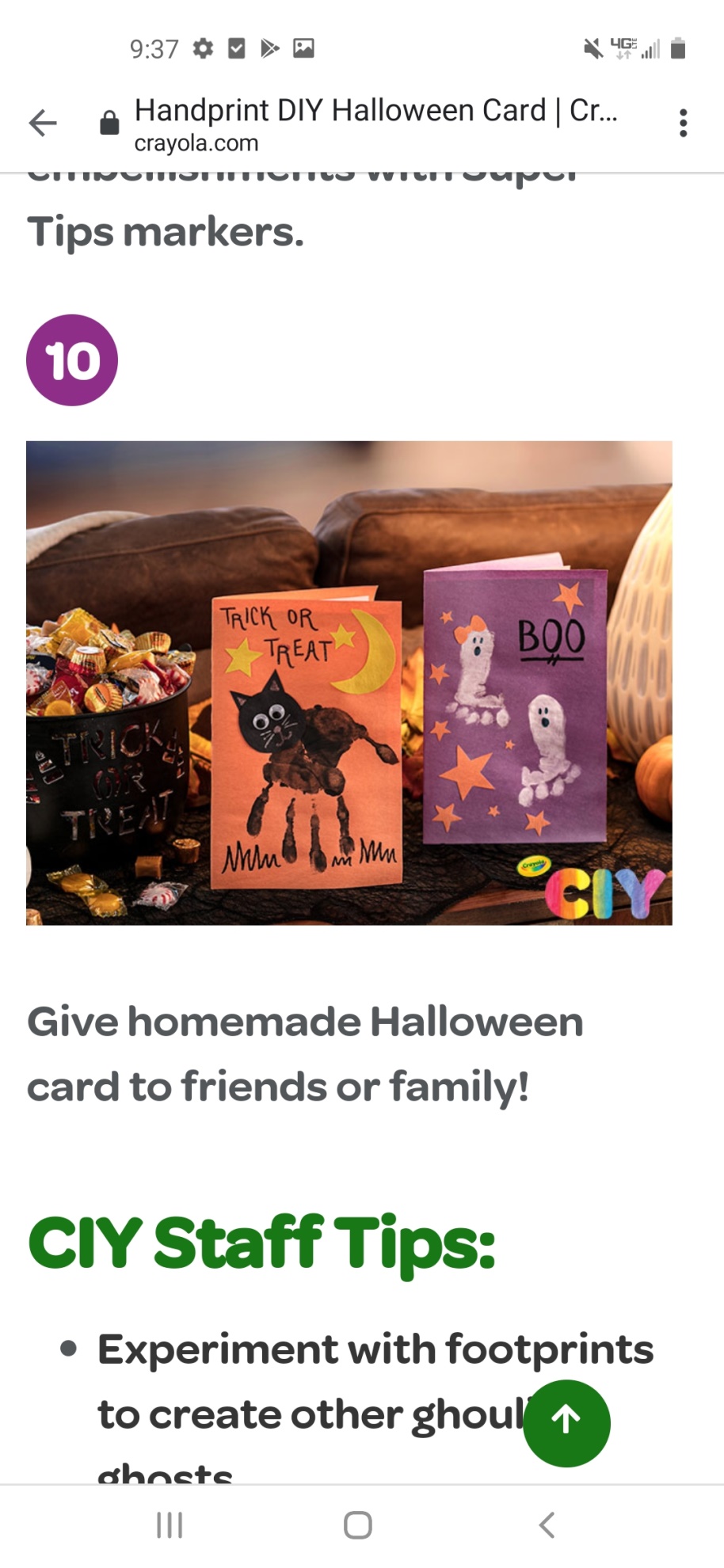 MORE DETAILED INSTRUCTIONSCAN BE FOUND AT:WWW.CRAYOLA.COM 